                                                              Уважаемый Иван Федорович!      	Прошу Вас опубликовать в ближайшем номере газеты «Людиновский рабочий»  следующее объявление: Фонд имущества Калужской области сообщает о проведении 27 ноября 2018г.продажи муниципального имущества посредством публичного предложения Продавец: Администрация муниципального района «Город Людиново и Людиновский район» Калужской области.Основание проведения торгов: Постановления администрации муниципального района «Город Людиново и Людиновский район» Калужской области от 25.09.2018 № 1392 (лот № 1), № 1393 (лот № 2).Организатор торгов: Бюджетное специализированное учреждение «Фонд имущества Калужской области». Форма торгов (способ приватизации): аукцион, открытый по составу участников и по форме подачи предложений о цене имущества. Информация о предыдущих торгах: аукцион от 24.08.2018 признан несостоявшимся по причине отсутствия заявок по лотам №№ 2, 3.Дата, время и место проведения продажи посредством публичного предложения: 27 ноября 2018 г. в 12:00 по московскому времени по адресу: г. Калуга, пл. Старый Торг, д. 5, аукционный зал. Определение участников продажи посредством публичного предложения состоится 26 ноября 2018 г. в 15:10 по московскому времени по адресу: г. Калуга, пл. Старый Торг, д. 5, аукционный зал. Вручение уведомлений претендентам, признанным участниками продажи посредством публичного предложения, а также претендентам, не допущенным к участию в продаже, проводится 27 ноября 2018 г. с 11:45 до 12:00 по адресу: г. Калуга, пл. Старый Торг, д. 5, аукционный зал.Порядок, место, даты начала и окончания подачи заявок: заявки на участие в продаже имущества посредством публичного предложения с прилагаемыми документами принимаются с 29 октября 2018 г. по          22 ноября 2018 г. по рабочим дням с 8:00 до 13:00 по московскому времени по адресу: г. Калуга, пл. Старый Торг,  д. 5, к. 1.Предмет продажи посредством публичного предложения: продажа муниципального имущества:лот № 1:- здание, назначение: нежилое, наименование: котельная, количество этажей - 1, площадь 118,5 кв.м, адрес: Калужская обл, р -  н Людиновский, г Людиново, ул Салтыкова - Щедрина, дом 11/2, кадастровый номер: 40:28:020101:106; -земельный участок, категория земель: земли населенных пунктов, кадастровый номер: 40:28:020101:46, разрешенное использование: земельные участки коммунального хозяйства, для содержания здания котельной, площадь 1 234 кв.м, адрес: установлено относительно ориентира, расположенного в границах участка, почтовый адрес ориентира: Калужская обл., р - н Людиновский, г. Людиново, ул. Салтыкова - Щедрина, д. 11/2.Цена первоначального предложения: 618 220 руб.  (без учета НДС) (в том числе стоимость здания: 235 557 руб. (без учета НДС), земельного участка: 382 663 руб. (НДС не облагается).	Величина снижения цены первоначального предложения 10% от цены первоначального предложения (шаг понижения): 61 822 руб. Минимальная цена предложения 50% от цены первоначального предложения (цена отсечения):           309 110 руб.	Величина повышения цены 50 % от шага понижения (шаг аукциона): 30 911 руб.	Сумма задатка (20% от цены первоначального предложения): 123 644 руб.лот № 2:- помещение, назначение: нежилое, площадь 53,4 кв. м., этаж № 1, адрес: Калужская обл.,                          р -  н Людиновский, г. Людиново, ул. Щербакова, д. 7А, кв. 1, кадастровый номер: 40:28:030303:148.Цена первоначального предложения: 388 653 руб. (без учета НДС).Величина снижения цены первоначального предложения 10% от цены первоначального предложения (шаг понижения): 38 865,30 руб. Минимальная цена предложения 50% от цены первоначального предложения (цена отсечения):           194 326,50 руб.	Величина повышения цены 50 % от шага понижения (шаг аукциона): 19 432,65 руб.	Сумма задатка (20% от цены первоначального предложения): 77 730,60 руб.Для участия в продаже имущества посредством публичного предложения претендент вносит задаток единым платежом в форме безналичного расчета в рублях на счет организатора продажи: ИНН 4000000216, КПП 402701001, ОКТМО 29701000, БИК 042908001, р/с 40601810100003000002 в Отделении Калуга г. Калуга, к/с –, в поле получателя платежа указать Министерство финансов Калужской области (Фонд имущества Калужской области л/с 20735А89840) (указать в поле 104  «Код бюджетной классификации» 00000000000000000510, в поле 24 «Назначение платежа» ДК 0000000 - задаток на участие в продаже) до дня окончания приема заявок и должен поступить на счет на дату рассмотрения заявок на участие в продаже, а именно не позднее  23 ноября    2018 г.  Документом, подтверждающим поступление задатка на счет организатора торгов, является выписка с этого счета.Настоящее информационное сообщение является публичной офертой для заключения договора о задатке в соответствии со ст. 437 ГК РФ, а подача претендентом заявки и перечисление задатка являются акцептом такой оферты, после чего договор о задатке считается заключенным в письменной форме.Лицо, отвечающее признакам покупателя в соответствии с Федеральным законом                          «О приватизации государственного и муниципального имущества» от 21.12.2001 №178-ФЗ и желающее приобрести имущество, выставляемое на продажу посредством публичного предложения, представляет продавцу (лично или через своего полномочного представителя) в установленный срок следующие документы:1. Заявка на участие в продаже имущества посредством публичного предложения по установленной форме – в 2-х экземплярах, один из которых остается у продавца, другой – у претендента.2. Претенденты – юридические лица представляют:	- заверенные копии учредительных документов;- документ, содержащий сведения о доле Российской Федерации, субъекта Российской Федерации или муниципального образования в уставном капитале юридического лица (реестр владельцев акций либо выписка из него или заверенное печатью юридического лица и подписанное его руководителем письмо);- документ, который подтверждает полномочия руководителя юридического лица на осуществление действий от имени юридического лица (копия решения о назначении этого лица или о его избрании) и в соответствии с которым руководитель юридического лица обладает правом действовать от имени юридического лица без доверенности;3. Физические лица предъявляют документ, удостоверяющий личность, или представляют копии всех его листов.4. В случае, если от имени претендента действует его представитель по доверенности, к заявке должна быть приложена доверенность на осуществление действий от имени претендента, оформленная в установленном порядке, или нотариально заверенная копия такой доверенности. В случае, если доверенность на осуществление действий от имени претендента подписана лицом, уполномоченным руководителем юридического лица, заявка должна содержать также документ, подтверждающий полномочия этого лица.5. К данным документам прилагается их опись, которая составляется в двух экземплярах, один из которых остается у продавца, другой - у претендента.Требования к оформлению представляемых документов: все листы документов, представляемых одновременно с заявкой, либо отдельные тома данных документов должны быть прошиты, пронумерованы, скреплены печатью претендента (при наличии печати) (для юридического лица) и подписаны претендентом или его представителем. Все документы, подаваемые претендентом, должны быть заполнены по всем пунктам. Подчистки и исправления не допускаются, за исключением исправлений, заверенных установленным порядком. Сведения, содержащиеся в заявках не должны допускать двусмысленных толкований. Не допускается применения факсимильных подписей. Текст, написанный от руки, должен быть разборчивым. Верность копий должна быть заверена установленным порядком, с расшифровкой Ф.И.О. заверяющего. Ограничения участия отдельных категорий физических и юридических лиц в приватизации имущества: в соответствии с законодательством Российской Федерации.Обязанность доказать свое право на приобретение имущества возлагается на претендента. В случае, если впоследствии будет установлено, что покупатель имущества не имел законное право на его приобретение, сделка признается ничтожной. Одно лицо имеет право подать только одну заявку на участие в продаже по конкретному лоту.Претендент имеет право отозвать поданную заявку на участие в продаже посредством публичного предложения до момента признания его участником такой продажи. Заявки, поступившие по истечении срока их приема, указанного в информационном сообщении о проведении продажи имущества, вместе с описью, на которой делается отметка об отказе в принятии документов, возвращаются претендентам или их уполномоченным представителям под расписку.Ограничения участия отдельных категорий физических и юридических лиц в приватизации имущества (в соответствии со статьей 5 Закона № 178-ФЗ):1. Покупателями государственного или муниципального имущества могут быть любые физические или юридические лица, за исключением: - государственных или муниципальных унитарных предприятий, государственных или муниципальных учреждений;- юридических лиц, в уставном капитале которых доля Российской Федерации, субъектов Российской Федерации и муниципальных образований превышает 25 процентов, кроме случаев, предусмотренных статьей 25 Закона;- юридических лиц, местом регистрации которых является государство или территория, включенные в утверждаемый Министерством финансов Российской Федерации перечень государств и территорий, предоставляющих льготный налоговый режим налогообложения и (или) не предусматривающих раскрытия и предоставления информации при проведении финансовых операций (офшорные зоны) (далее офшорные компании);- юридических лиц, в отношении в отношении которых офшорной компанией или группой лиц, в которую входит офшорная компания, осуществляется контроль.Понятия «группа лиц» и «контроль» используются в значениях, указанных соответственно в статьях         9 и 11 Федерального закона от 26 июля 2006 года № 135-ФЗ «О защите конкуренции».2. Установленные федеральными законами ограничения участия в гражданских отношениях отдельных категорий физических и юридических лиц в целях защиты основ конституционного строя, нравственности, здоровья, прав и законных интересов других лиц, обеспечения обороноспособности и безопасности государства обязательны при приватизации имущества. Претендент не допускается к участию в продаже посредством публичного предложения по следующим основаниям:1) представленные документы не подтверждают право претендента быть покупателем в соответствии с законодательством Российской Федерации;2) представлены не все документы в соответствии с перечнем, указанным в информационном сообщении, либо оформление документов не соответствует законодательству Российской Федерации;3) заявка на участие в продаже посредством публичного предложения подана лицом, не уполномоченным претендентом на осуществление таких действий;4) не подтверждено поступление в установленный срок задатка на счет Организатора торгов, указанный в информационном сообщении.Претендент, допущенный к участию в продаже, приобретает статус участника продажи с момента оформления протокола о признании претендентов участниками продажи имущества. Претенденты, признанные участниками продажи, а также претенденты, не допущенные к участию в продаже, уведомляются об этом путем вручения им под расписку соответствующего уведомления либо путем направления такого уведомления по почте. Продажа посредством публичного предложения, в котором принял участие только один участник, признается несостоявшейся.Продажа посредством публичного предложения признается несостоявшейся в следующих случаях:- не было подано ни одной заявки на участие в продаже имущества, либо ни одни из претендентов не признан участником продажи имущества;- принято решение о признании только 1 претендента участником продажи;- после троекратного объявления ведущим минимальной цены предложения (цены отсечения) ни один из участников не поднял карточку. Право приобретения имущества принадлежит участнику продажи посредством публичного предложения, который подтвердил цену первоначального предложения или цену предложения, сложившуюся на соответствующем «шаге понижения», при отсутствии предложений других участников продажи. В случае, если несколько участников продажи посредством публичного предложения подтверждают цену первоначального предложения или цену предложения, сложившуюся на одном из шагов понижения» со всеми участниками продажи посредством публичного предложения, проводится аукцион по установленным в соответствии с ФЗ от 21.12.2001 № 178-ФЗ правилам проведения аукциона, предусматривающим открытую форму подачи предложений о цене имущества. Начальной ценой имущества на таком аукционе является цена первоначального предложения или цена предложения, сложившаяся на данном «шаге понижения». В случае, если участники такого аукциона не заявляют предложения о цене, превышающей начальную цену имущества, право его приобретения принадлежит участнику аукциона, который первым подтвердил начальную цену имущества.Протокол об итогах проведения продажи имущества является документом, удостоверяющим право победителя на заключение договора купли-продажи имущества.	Договор купли-продажи имущества заключается между продавцом и победителем продажи в установленном законодательством порядке не позднее чем через 5 рабочих дней с даты подведения итогов продажи посредством публичного предложения.	Оплата имущества производится единовременно путем перечисления покупателем денежных средств на расчетный счет продавца в порядке и сроки, указанные в договоре купли продажи. 	Задаток победителя продажи государственного или муниципального имущества засчитывается в счет оплаты приобретаемого имущества и подлежит перечислению в установленном порядке в бюджет соответствующего уровня бюджетной системы Российской Федерации в течение 5 календарных дней со дня, установленного для заключения договора купли-продажи имущества.Суммы задатков возвращаются участникам продажи, за исключением его победителя, в течении                5 календарных дней с даты подведения итогов продажи, претендентам, не допущенным к участию в продаже – в течение 5 календарных дней со дня подписания протокола о признании претендентов участниками продажи.При уклонении или отказе победителя продажи посредством публичного предложения от заключения в установленный срок договора купли-продажи имущества он утрачивает право на заключение указанного договора и задаток ему не возвращается. Уплата НДС осуществляется в порядке, установленном действующим налоговым законодательством РФ.Передача имущества и оформление права собственности на него осуществляются в соответствии с законодательством РФ и договором купли-продажи не позднее чем через 30 дней после дня полной оплаты имущества. Право собственности на имущество переходит к покупателю со дня государственной регистрации перехода права собственности. Расходы по государственной регистрации перехода права собственности возлагаются на покупателя. Ознакомиться с формами заявки на участие в продаже посредством публичного предложения  (Приложение № 1) и описи документов (Приложение № 2), проектами договора о задатке (Приложение № 3) и договора купли-продажи (Приложение № 4), правилами проведения продажи посредством публичного предложения и иными сведениями можно со дня приема заявок по месту подачи заявок и на сайтах:                    www. .torgi.gov.ru, http:/адмлюдиново.рф/. Контактный телефон - (4842) 56 51 87. Осмотр имущества  осуществляется   по согласованию с продавцом, тел: (48444) 6 49 66.Заместитель главы администрациимуниципального района	                                                      	             	В.Н. Фарутин Ермоченко О.А. 6-52-21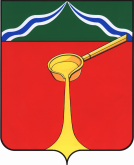 администрация(исполнительно-распорядительный орган) Муниципального района«город людиново иЛюдиновский район»ул. Ленина, . Людиново, Калужская обл., 249400,тел.(48444) 6-28-61, факс (48444) 6-35-43,E-mail: aludin@adm.kaluga.ru _________________ № ______________На № ____________ от ______________        Главному редактору газеты        «Людиновский рабочий»        И.Ф. Пронину        г. Людиново,        ул. Карла Либкнехта, д.3